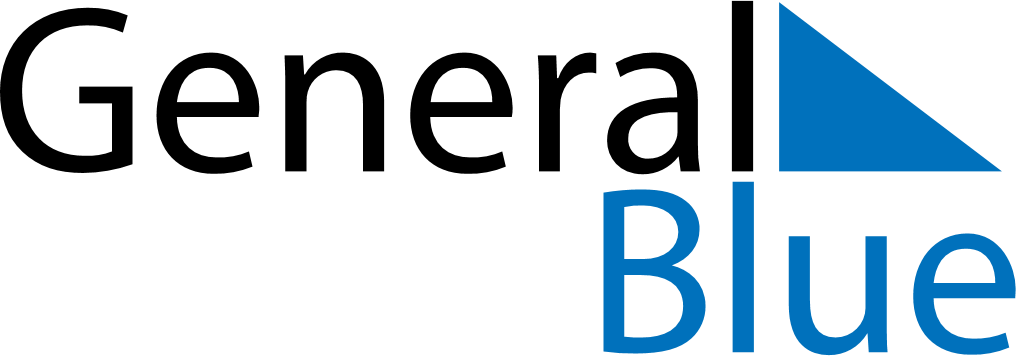 China 2019 HolidaysChina 2019 HolidaysDATENAME OF HOLIDAYJanuary 1, 2019TuesdayNew Year’s DayFebruary 4, 2019MondaySpring FestivalFebruary 5, 2019TuesdaySpring FestivalFebruary 6, 2019WednesdaySpring FestivalMarch 8, 2019FridayInternational Women’s DayApril 5, 2019FridayQingming FestivalMay 1, 2019WednesdayLabour DayMay 4, 2019SaturdayYouth DayJune 1, 2019SaturdayChildren’s DayJune 7, 2019FridayDragon Boat FestivalAugust 1, 2019ThursdayArmy DaySeptember 13, 2019FridayMid-Autumn FestivalOctober 1, 2019TuesdayNational DayOctober 2, 2019WednesdayNational DayOctober 3, 2019ThursdayNational Day